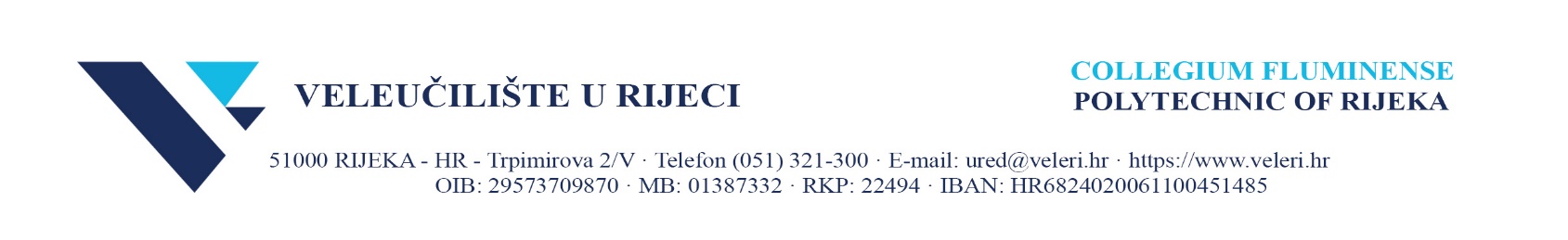 		            					 VELEUČILIŠTE U RIJECI							      POVJERENSTVO ZA NASTAVU I            STUDENTSKA PITANJA								          Vukovarska 58								            51 000 RijekaIme i prezime: ______________________________________________________________________OIB:_____________________________________________________________________________Datum i mjesto rođenja:______________________________________________________________Adresa (mjesto, ulica i broj):___________________________________________________________Broj telefona/mobitela:_______________________________________________________________Matični broj studenta/JMBAG:__________________________________________________________E-mail adresa:______________________________________________________________________Naziv studijskog programa i usmjerenja: _________________________________________________Godina prvog upisa na studijski program:_________________________________________________Godina studija:_____________________________________________________________________ZAHTJEV ZA NASTAVAK STUDIJA NAKON PREKIDAMolim da mi odobrite nastavak studija nakon prekida u statusu izvanrednog studenta.Navesti akademske godine koje su u prekidu:_____________________________________________Navesti razloge zbog kojih je došlo do prekida studija: _______________________________________________________________________________________________________________________________________________________________________________________________________Uz zahtjev prilažem:___________________________________________________________________________-      ____________________________________________________________________________-      ____________________________________________________________________________U ______________________, dana ________________		________________________									            Potpis studenta